Webinar von Hettich, Palette CAD und Hees + Peters Nahtlos von der Zeichnung zur BestellungVon der Beschlagauswahl bis in den Onlineshop – mit nur einer Datenbasis für den gesamten Planungsprozess. Wie das geht, zeigen am 20. Mai 2021 um 15:00 Uhr die Partner Hettich, Palette CAD und Hees + Peters in einem kostenfreien Webinar. Interessierte Branchenteilnehmer aus dem Fachhandwerk können sich schon jetzt dazu anmelden. Ein durchgängiger Workflow im digitalen Service macht das Arbeiten spürbar leichter. Im gemeinsamen Webinar der drei Partner erfahren die Teilnehmer, wie schnell sich aus Zeichnungen auch gleich die Bestellungen generieren lassen – und das stets auf Basis der Datenqualität des Herstellers. Durch die nahtlose Datenanbindung von Anfang bis Ende werden Fehlerquellen in der Verarbeitung praktisch ausgeschlossen.  In virtuellem Hettich-Showroom und der DesignGallery gibt es viele neue Ideen für kreative Möbelkonzepte zu entdecken. Und beim Konstruieren in Palette CAD lässt sich dann direkt auf sämtliche Originaldaten von Hettich in 3D zugreifen. Auch gemeinsame Innnovationen der Partner wie der integrierte Schiebetüren-Konfigurator werden im Webinar am 20. Mai live präsentiert – übrigens der erste am Markt, der überhaupt in eine Software integriert ist. Der Konfigurator ermöglicht nicht nur die intuitive Planung mit dem Bauteil, sondern auch die Erzeugung der Stückliste und die Übertragung an den Online-Shop von Hees + Peters. Von der Konfiguration geht man also direkt in die Bestellung über und kann dabei die kompetente Beratung des Fachhändlers in Anspruch nehmen. Die Anmeldung zum kostenfreien Webinar ist möglich unter: https://www.hettich.com/short/80cb94Folgendes Bildmaterial steht auf www.hettich.com, Menü: Presse zum Download bereit:AbbildungBildunterschrift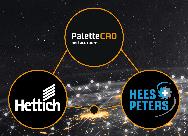 212021_aVon der Beschlagauswahl bis in den Onlineshop – mit nur einer Datenbasis für den gesamten Planungsprozess. Wie das geht, zeigen am 20. Mai 2021 um 15:00 Uhr die Partner Hettich, Palette CAD und Hees + Peters in einem kostenfreien Webinar. Foto: Hettich 
Über HettichDas Unternehmen Hettich wurde 1888 gegründet und ist heute einer der weltweit größten und erfolgreichsten Hersteller von Möbelbeschlägen. Mehr als 6 600 Mitarbeiterinnen und Mitarbeiter in fast 80 Ländern arbeiten gemeinsam für das Ziel, intelligente Technik für Möbel zu entwickeln. Damit begeistert Hettich Menschen in aller Welt und ist ein wertvoller Partner für Möbelindustrie, Handel und Handwerk. Die Marke Hettich steht für konsequente Werte: Für Qualität und Innovation. Für Zuverlässigkeit und Kundennähe. Trotz seiner Größe und internationalen Bedeutung ist Hettich ein Familienunternehmen geblieben. Unabhängig von Investoren wird die Unternehmenszukunft frei, menschlich und nachhaltig gestaltet. www.hettich.com